2.3. Администрация Учреждения и (или) представители интересов Учреждения в лице председателя родительского комитета (членов родительского комитета) вправе обратиться за оказанием помощи учреждению как в устной (на родительском собрании, в частной беседе), так и в письменной (в виде объявления, официального письма) форме.При обращении за оказанием помощи Учреждения должно обязательно проинформировать Жертвователей о целях привлечения помощи: осуществление текущего ремонта, укрепление материальной базы, проведение мероприятий и т. д.2.4. Пожертвования могут привлекаться учреждением только на добровольной основе. Отказ в оказании помощи или внесении добровольных пожертвований не может сопровождаться какими-либо последствиями для воспитанников.2.5. Благотворительная помощь может выражаться в добровольном безвозмездном личном труде Жертвователей (в т. ч. родителей) по ремонту помещений Учреждения, уборке помещений Учреждения и прилегающей к зданию Учреждения территории.Порядок приема и учета добровольных пожертвований (целевых взносов) 
         3.1. Пожертвования в виде денежных средств от физических лиц передаются в Учреждение на основании заявления о пожертвовании, от юридических лиц – на основании договора пожертвования. Договор добровольного пожертвования с физическим лицом может быть заключен по желанию гражданина.3.2. Пожертвования в виде денежных средств вносятся физическими лицамив безналичном порядке. Вносятся Жертвователями на лицевой счет Учреждения через учреждения банков. В платежном документе может быть указано целевое назначение взноса.3.3. Иное имущество (а также выполнение работ, оказание услуг) оформляется в обязательном порядке договором о пожертвовании, актом приема-передачи (актом выполненных работ, оказанных услуг). Имущество ставится на баланс Учреждения в соответствии с действующим законодательством.Стоимость передаваемого имущества, вещи или имущественных прав определяется сторонами договора.Порядок расходования добровольных пожертвований (целевых взносов)4.1. Расходование привлеченных средств Учреждения должно производиться строго в соответствии с целевым назначением.4.2. Если цели добровольного пожертвования не обозначены, то они используются Учреждения по согласованию с родительским комитетом:– на реализацию программы развития Учреждения;– на улучшение материально-технического обеспечения;– на ремонтно-строительные работы;– на проведение мероприятий;– на благоустройство территории;– на содержание и обслуживание множительной техники;– на поощрение обучающихся;– на приобретение:мебели, инструментов и оборудования;хозяйственных материалов;4.3. Если использование пожертвованного имущества в соответствии с указанным Жертвователем назначением становится вследствие изменившихся обстоятельств невозможным, оно может быть использовано по другому назначению лишь с согласия Жертвователя, а в случае смерти гражданина-жертвователя или ликвидации юридического лица – жертвователя – по решению суда.4.4. Использование привлеченных средств должно осуществляться в соответствии с утвержденным планом финансово-хозяйственной деятельности.4.5. Не допускается направление добровольных пожертвований на увеличение фонда заработной платы сотрудников Учреждения, оказание им материальной помощи.Ответственность и обеспечение контроля расходования добровольных пожертвований5.1. Не допускается использование добровольных пожертвований Учреждения на цели, не соответствующие уставной деятельности и пожеланию Жертвователя.Использование пожертвованного имущества не по назначению, указанному Жертвователем, или изменение этого назначения с нарушением правил дает право Жертвователю, его наследникам или иному правопреемнику требовать отмены пожертвования.5.2. По просьбе Жертвователя Учреждение предоставляет ему информацию об использовании пожертвования.5.3. Родительский комитет и его члены в соответствии с их компетенцией могут осуществлять контроль за переданными Учреждению средствами. Администрация Учреждения и председатель родительского комитета обязаны представить отчет об использовании добровольных пожертвований по требованию органа общественного самоуправления.При привлечении добровольных взносов родителей на ремонт Учреждения и другие расходы, связанные с деятельностью Учреждения, администрация обязана представлять письменные отчеты об использовании средств.5.4. Ответственность за нецелевое использование добровольных пожертвований несет директор Учреждения.6.Заключительная часть6.1. Положение о добровольных пожертвованиях Учреждению, а также изменения и дополнения к нему принимаются на заседании педагогического совета с участием представителей родительского комитета и утверждаются приказом по Учреждению.6.2. Срок действия данного Положения не ограничен.6.3. Настоящее Положение может быть отменено только Приказом по Учреждению.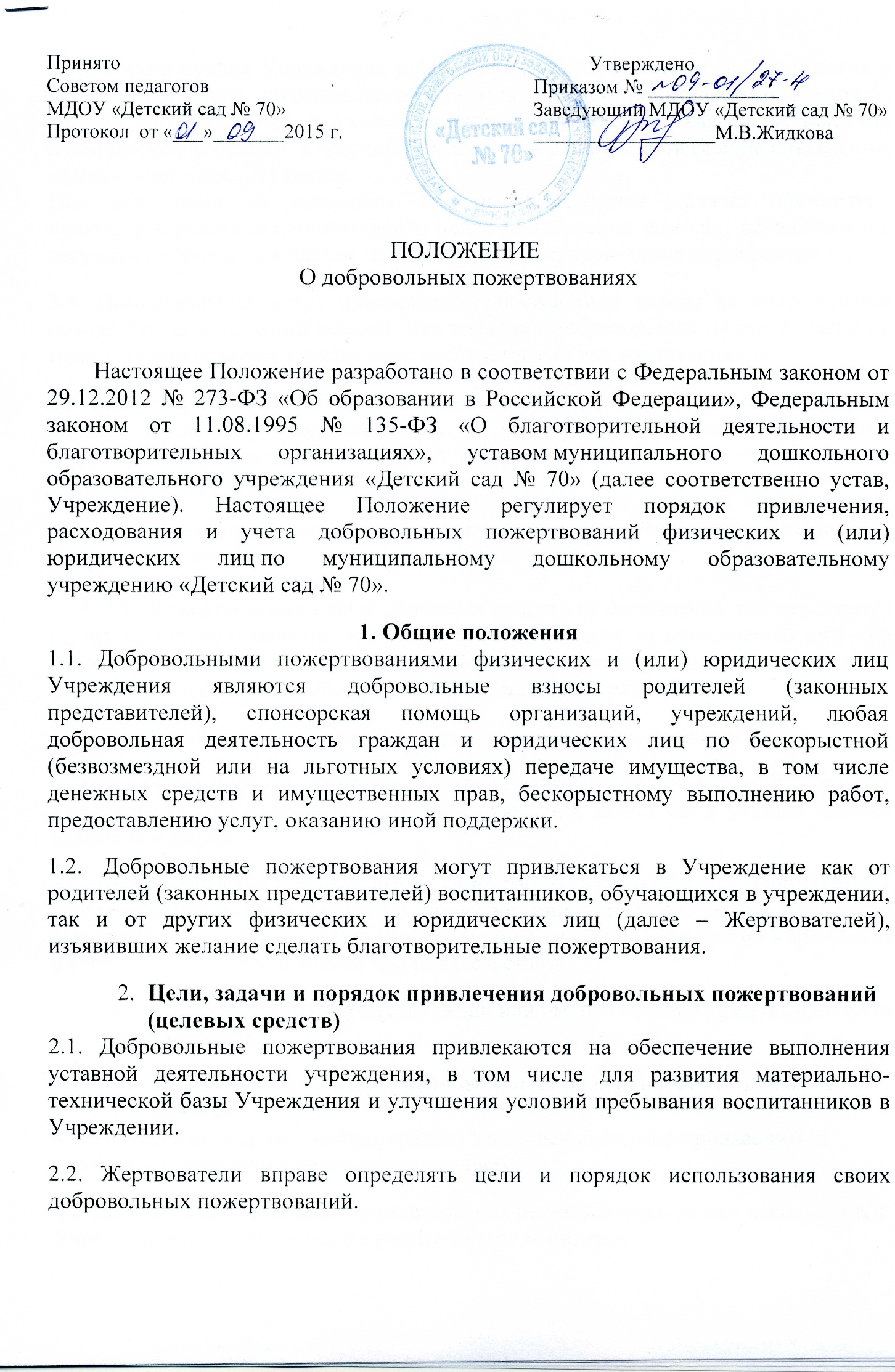 